教育部学信网学历电子注册备案表获取步骤登录学信网 www.chsi.com.cn 单击 “学历查询”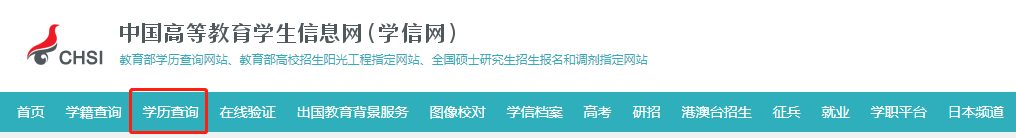 2．单击“本人查询”选项，输入账号、密码登录。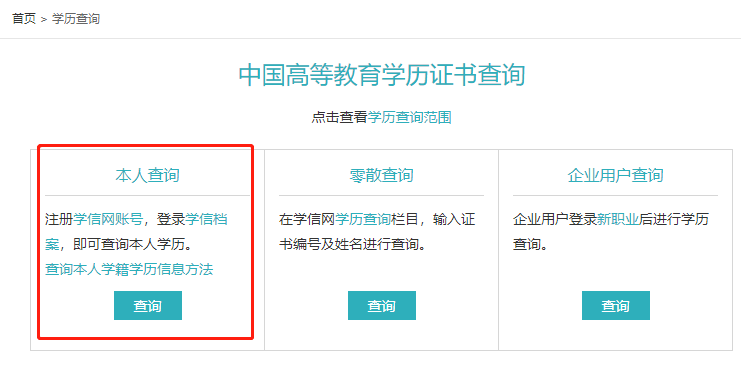 3.单击“学历”选项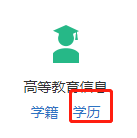 4.单击“查看该学历的电子注册备案表”选项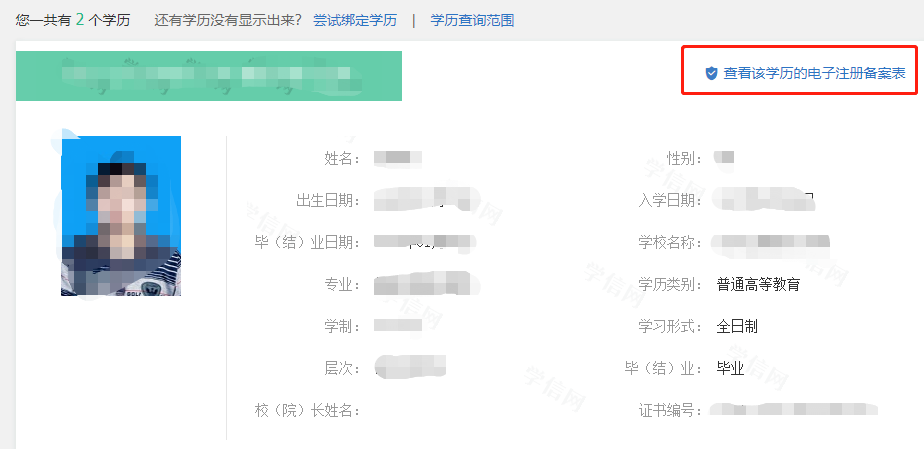 5.单击“查看”选项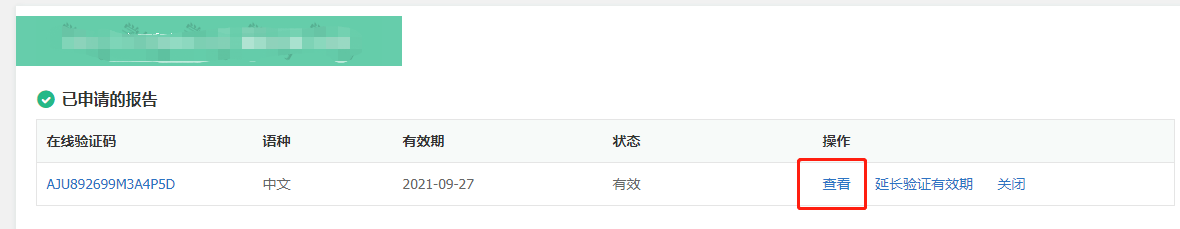 6.将该《教育部学历证书电子注册备案表》上传天津农学院专业课报名系统。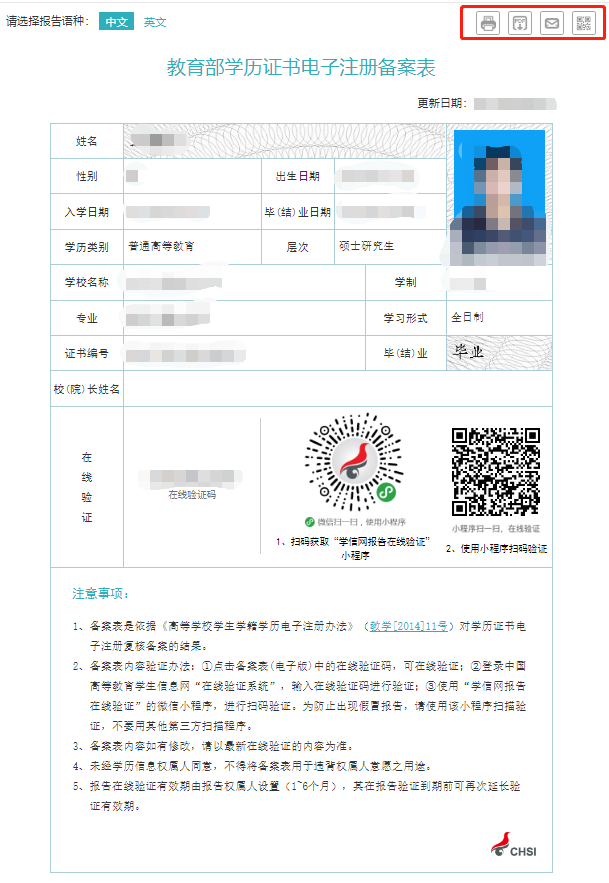 